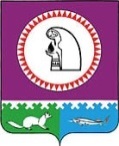 О внесении изменения в постановлениеадминистрации Октябрьского районаот 26.12.2017 № 3282  1. Внести в постановление администрации Октябрьского района от 26.12.2017 № 3282 «О мерах по реализации решения Думы Октябрьского района «О бюджете муниципального образования Октябрьский район на 2018 год и на плановый период 2019 и 2020 годов», изменение, изложив приложение к постановлению в новой редакции согласно приложению.2. Контроль за выполнением постановления оставляю за собой.Исполняющий обязанностиглавы Октябрьского района	                                                                              Н.Г. КуклинаПриложение к постановлению администрации Октябрьского района от «__08__» _____08___ 2018 № __1687___«Приложение к постановлению администрации Октябрьского района от « 26 » декабря 2017 № 3282План мероприятий по росту доходов, оптимизации расходов бюджета и сокращению муниципального долга Октябрьского района Муниципальное образование Октябрьский районАДМИНИСТРАЦИЯ ОКТЯБРЬСКОГО РАЙОНА                                  ПОСТАНОВЛЕНИЕМуниципальное образование Октябрьский районАДМИНИСТРАЦИЯ ОКТЯБРЬСКОГО РАЙОНА                                  ПОСТАНОВЛЕНИЕМуниципальное образование Октябрьский районАДМИНИСТРАЦИЯ ОКТЯБРЬСКОГО РАЙОНА                                  ПОСТАНОВЛЕНИЕМуниципальное образование Октябрьский районАДМИНИСТРАЦИЯ ОКТЯБРЬСКОГО РАЙОНА                                  ПОСТАНОВЛЕНИЕМуниципальное образование Октябрьский районАДМИНИСТРАЦИЯ ОКТЯБРЬСКОГО РАЙОНА                                  ПОСТАНОВЛЕНИЕМуниципальное образование Октябрьский районАДМИНИСТРАЦИЯ ОКТЯБРЬСКОГО РАЙОНА                                  ПОСТАНОВЛЕНИЕМуниципальное образование Октябрьский районАДМИНИСТРАЦИЯ ОКТЯБРЬСКОГО РАЙОНА                                  ПОСТАНОВЛЕНИЕМуниципальное образование Октябрьский районАДМИНИСТРАЦИЯ ОКТЯБРЬСКОГО РАЙОНА                                  ПОСТАНОВЛЕНИЕ«08»августа2018г.№1687пгт. Октябрьскоепгт. Октябрьскоепгт. Октябрьскоепгт. Октябрьскоепгт. Октябрьскоепгт. Октябрьскоепгт. Октябрьскоепгт. Октябрьскоена 2018 год и на плановый период 2019 и 2020 годовна 2018 год и на плановый период 2019 и 2020 годовна 2018 год и на плановый период 2019 и 2020 годовна 2018 год и на плановый период 2019 и 2020 годовна 2018 год и на плановый период 2019 и 2020 годовна 2018 год и на плановый период 2019 и 2020 годовна 2018 год и на плановый период 2019 и 2020 годовна 2018 год и на плановый период 2019 и 2020 годовна 2018 год и на плановый период 2019 и 2020 годовна 2018 год и на плановый период 2019 и 2020 годовна 2018 год и на плановый период 2019 и 2020 годовна 2018 год и на плановый период 2019 и 2020 годовна 2018 год и на плановый период 2019 и 2020 годовна 2018 год и на плановый период 2019 и 2020 годовна 2018 год и на плановый период 2019 и 2020 годовна 2018 год и на плановый период 2019 и 2020 годовна 2018 год и на плановый период 2019 и 2020 годов№
п/пНаименование мероприятияСрок реализации мероприятияСрок реализации мероприятияПроект муниципального правового акта или иной документЦелевой показательЗначение целевого показателя (план)Значение целевого показателя (план)Значение целевого показателя (план)Бюджетный эффект от реализации мероприятий (план)Бюджетный эффект от реализации мероприятий (план)Бюджетный эффект от реализации мероприятий (план)Бюджетный эффект от реализации мероприятий (план)Бюджетный эффект от реализации мероприятий (план)2018 год2019 год2020 год2018 год2018 год2019 год2019 год2020 год1. Мероприятия по росту доходов бюджета муниципального образования1. Мероприятия по росту доходов бюджета муниципального образования1. Мероприятия по росту доходов бюджета муниципального образования1. Мероприятия по росту доходов бюджета муниципального образования1. Мероприятия по росту доходов бюджета муниципального образования1. Мероприятия по росту доходов бюджета муниципального образования1. Мероприятия по росту доходов бюджета муниципального образования1. Мероприятия по росту доходов бюджета муниципального образования1. Мероприятия по росту доходов бюджета муниципального образования1. Мероприятия по росту доходов бюджета муниципального образования1. Мероприятия по росту доходов бюджета муниципального образования1. Мероприятия по росту доходов бюджета муниципального образования1. Мероприятия по росту доходов бюджета муниципального образования1. Мероприятия по росту доходов бюджета муниципального образованияВсего по доходам,  в том числе:38 284,338 284,35 354,85 354,85 354,81.1.Меры, направленные на погашение просроченной дебиторской задолженности по неналоговым доходам В течение отчетного периодаВ течение отчетного периодаПретензии и исковые заявления о погашении задолженности Отношение  суммы просроченной дебиторской задолженности по неналоговым доходам, планируемой к получению в результате  проведения претензионно-исковой работы,  к годовой  сумме неналоговых доходов, утвержденной первоначальным решением о бюджете, %не менее 0,7%не менее 0,7%не менее 0,7%960,0960,0960,0960,0960,01.2.Заключение соглашений социально-экономического развития территорииВ течение отчетного периодаВ течение отчетного периодаСоглашения социально-экономического развитияОтношение  суммы безвозмездных поступлений, планируемой к получению в результате  заключения дополнительных соглашений,  к годовой  сумме прочих безвозмездных поступлений, утвержденной первоначальным решением о бюджете, %не менее 28,0%не менее 20,0%не менее 20,0%2 800,02 800,02 000,02 000,02 000,01.3.Увеличение арендной платы по договору аренды муниципального имущества для реализации электроснабжения с ОАО "ЮТЭК-региональные сети" на 30,0%В течение отчетного периодаВ течение отчетного периодаОтношение суммы арендной платы за пользование имуществом, планируемой к получению в результате увеличения арендной платы по договору аренды имущества с ОАО "ЮТЭК-региональные сети", к первоначально утвержденной годовой сумме арендной платы за сдаваемое имущество, %не менее 15,3%не менее 12,8%не менее 12,8%1 644,81 644,81 644,81 644,81 644,81.4.Отслеживание выполнения условий муниципальных контрактов на поставку товаров, выполнение работ, оказание услуг для нужд Октябрьского района и осуществление денежных взысканий (штрафов) за нарушение сроков исполнения муниципальных контрактовВ течение отчетного периодаВ течение отчетного периодаОтношение количества контрактов, по которым проводятся проверки, к общему количеству контрактов, %100%4 852,54 852,51.5.Анализ эффективности осуществляемых ранее мер поддержки и стимулирования деятельности субъектов малого предпринимательстваВ течение отчетного периодаВ течение отчетного периодаОтношение количества предпринимателей, которым оказаны меры поддержки и которые уплачивают налоги в местный бюджет, к количеству предпринимателей, которым оказаны меры поддержки, % 100%100%100%100,0100,0350,0350,0350,01.6.Меры, направленные  на сокращение задолженности по налоговым платежам в бюджет районаВ течение отчетного периодаВ течение отчетного периодаОтношение   суммы задолженности по налоговым платежам в бюджет района, планируемой к получению в результате  проведения мероприятий,  к годовой  сумме налоговых доходов, утвержденной первоначальным решением о бюджете, %Не менее 0,01%Не менее 0,1%Не менее 0,1%80,080,0400,0400,0400,01.7Внесение изменений в перечень муниципального имущества Октябрьского района, предназначенного к приватизации в 2018 годуВ течение отчетного периодаВ течение отчетного периодапостановления администрации Октябрьского района «О внесении изменений в постановление администрации Октябрьского района «Об утверждении проекта прогнозного плана (программы) приватизации муниципального имущества, находящегося в собственности МО Октябрьский район на 2018 год и основных направлений приватизации муниципального  имущества на 2018-2020  годы»Отношение стоимости имущества, планируемого к внесению в Перечень, к сумме неналоговых  доходов, утвержденной первоначальным решением о бюджете, %Не менее 21%27 847,027 847,02. Мероприятия по оптимизации расходов бюджета муниципального образования2. Мероприятия по оптимизации расходов бюджета муниципального образования2. Мероприятия по оптимизации расходов бюджета муниципального образования2. Мероприятия по оптимизации расходов бюджета муниципального образования2. Мероприятия по оптимизации расходов бюджета муниципального образования2. Мероприятия по оптимизации расходов бюджета муниципального образования2. Мероприятия по оптимизации расходов бюджета муниципального образования2. Мероприятия по оптимизации расходов бюджета муниципального образования2. Мероприятия по оптимизации расходов бюджета муниципального образования2. Мероприятия по оптимизации расходов бюджета муниципального образования2. Мероприятия по оптимизации расходов бюджета муниципального образования2. Мероприятия по оптимизации расходов бюджета муниципального образования2. Мероприятия по оптимизации расходов бюджета муниципального образования2. Мероприятия по оптимизации расходов бюджета муниципального образованияВсего по расходам,  в том числе:31 734,631 734,617 805,017 805,017 385,02.1Реорганизация муниципальных  образовательных  организаций  Октябрьского района  в форме объединения:  - МКОУ "Перегрёбинская СОШ №1" и МКОУ "Перегрёбинская СОШ № 2";- МБДОУ ДСОВ «Лесная сказка» и  МБДОУ ДСОВ «Теремок № 13»-МБУ ДО  «Дом детского творчества «Новое поколение» и МБУ ДО Дом детского творчества» с. ПерегребноеСентябрь 2018 годаСентябрь 2019 годаСентябрь 2018 годаСентябрь 2019 годаПроект постановление администрации Октябрьского района  «Об утверждении плана мероприятий по реорганизации неэффективных муниципальных образовательных организаций Октябрьского района»Количество муниципальных учреждений, подлежащих реорганизации, единиц422004,02004,0420,0420,02.2Экономия по торгам, сложившаяся в результате проведенных  конкурсных процедур  В течение годаВ течение годаЭкономия, сложившаяся в результате торгов, тыс.рублей24 500,015 000,015 000,024 500,024 500,015 000,015 000,015 000,02.4Расширение перечня и объёма платных услуг, оказываемых бюджетными и автономными учреждениями Октябрьского района в соответствии с их Уставами, а также пересмотреть действующий порядок определения платы за оказание услуг (выполнение работ), с определением эффективного уровня рентабельностиВ течение годаВ течение годаВнесение изменений в Уставы муниципальных учреждений 
Октябрьского районаУвеличение объема платных услуг ежегодно, тыс.рублей1 500,0 1500,0 1500,01 500,01 500,01 500,01 500,01 500,02.5Оптимизация штатной  численности  работников   органов  местного  самоуправленияВ течение годаВ течение годаКоличество штатных единиц, подлежащих  сокращению2,01 450,61 450,62.6Оптимизация штатной численности  работников социальной  сферы В течение годаВ течение годаПроект приказа учредителяКоличество штатных единиц, подлежащих  сокращению12,752 050,02 050,0 655,0 655,0 655,02.7Экономия, сложившаяся в результате заключения муниципальными учреждениями энергосервисных контрактов на оказание коммунальных услугВ течение годаВ течение годаЭкономия,  сложившаяся в результате заключения муниципальными учреждениями энергосервисных контрактов200,0200,0200,0200,0200,0200,0200,0200,02.8Передача услуг некоммерческим организациям и социальному предпринимательству по организации мероприятий социальной сферыВ течение годаВ течение годаКоличество муниципальных услуг, единиц1,01,01,030,030,030,030,030,03. Мероприятия по сокращению муниципального долга и расходов на его обслуживание3. Мероприятия по сокращению муниципального долга и расходов на его обслуживание3. Мероприятия по сокращению муниципального долга и расходов на его обслуживание3. Мероприятия по сокращению муниципального долга и расходов на его обслуживание3. Мероприятия по сокращению муниципального долга и расходов на его обслуживание3. Мероприятия по сокращению муниципального долга и расходов на его обслуживание3. Мероприятия по сокращению муниципального долга и расходов на его обслуживание3. Мероприятия по сокращению муниципального долга и расходов на его обслуживание3. Мероприятия по сокращению муниципального долга и расходов на его обслуживание3. Мероприятия по сокращению муниципального долга и расходов на его обслуживание3. Мероприятия по сокращению муниципального долга и расходов на его обслуживание3. Мероприятия по сокращению муниципального долга и расходов на его обслуживание3. Мероприятия по сокращению муниципального долга и расходов на его обслуживание3. Мероприятия по сокращению муниципального долга и расходов на его обслуживание3. Мероприятия по сокращению муниципального долга и расходов на его обслуживание3. Мероприятия по сокращению муниципального долга и расходов на его обслуживание3. Мероприятия по сокращению муниципального долга и расходов на его обслуживание3.1Установить значение показателя соотношения муниципального  долга к доходам бюджета Октябрьского района без учета безвозмездных поступленийОтношение муниципального долга к доходам бюджета Октябрьского района  без учета безвозмездных поступлений, %6,86,86,83.2Установить уровень долговой нагрузки на бюджет Октябрьского района по ежегодному погашению долговых обязательств на уровне, не превышающем 5% от суммарного годового объема доходов бюджета Октябрьского района без учета безвозмездных поступленийОтношение годового объема погашения долговых обязательств к суммарному годовому объему доходов бюджета Октябрьского района  без учета безвозмездных поступлений, %не более 5не более 5не более 53.3Установить предельный годовой объем расходов на обслуживание муниципального долга   не более 1 % от общего годового объема расходов бюджета Октябрьского района, за исключением средств, предоставляемых из бюджета автономного округа Отношение годового объема расходов на обслуживание муниципального долга к общему годовому объему расходов бюджета Октябрьского района, за исключением средств, предоставляемых из бюджета автономного округа , %не более 1не более 1не более 1